DRAGA UČENKA, DRAGI UČENEC. Pogovarjali smo se o tem, da se bomo nekaj časa učili doma. Tvoji starši ti bodo vsak dan sporočili, katere naloge opraviš sam/-a. Izberi zvezek in vanj vsak dan napiši, kaj si počel/a. Pri učenju bodi ustvarjalen/-a. V času, ko poteka učenje na daljavo imaš na voljo različne spletne strani (lilibi.si, učimse.com), na katerih boš utrjeval/a svoje znanje. Tudi na spletni starani šole so priprete dejavnosti, ki jih lahko izvajaš v prostem času. Prosi starše, da vsak dan eno fotografijo ali dokument tvojih izdelkov objavijo:na tej povezavi Vem, da zmoreš tudi sam/-a. Torek,  5. 5. 2020 – prepiši v zvezek, kjer boš reševal-/a naloge.NAVODILA za 2. B razredPIŠEM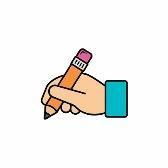 SLODanes se boš naučil/-a zapisati veliki pisani črki s in š.Upoštevaj pravila, po katerih smo obravnavali črke v šoli:Na povezavi klikni na veliko pisano črko s, nato š, ki se ti bo izpisala tako kot v šoli na tablo. Prevleci jo s prstkom. Pazi na poteznost. Prst dvigneš samo enkrat pri črki c  in dvakrat pri črki č.Če imaš DZ prevlečeš črko s petimi barvicami. Zapišeš črki s in š v DZ, če ga imaš in v zvezek. Tako kot vedno ena vrstica s svinčnikom, druga pa z nalivnim peresom.Nato prepišeš besede, ki sem jih poslala v zvezek. Ne pozabi na vzorček.https://www.ucimte.com/?q=interaktivni_ucbenik_prost_dostop/1000025#/stran75Če imaš DZ reši še nalogo 9 na strani 74.PIŠEMSLODanes se boš naučil/-a zapisati veliki pisani črki s in š.Upoštevaj pravila, po katerih smo obravnavali črke v šoli:Na povezavi klikni na veliko pisano črko s, nato š, ki se ti bo izpisala tako kot v šoli na tablo. Prevleci jo s prstkom. Pazi na poteznost. Prst dvigneš samo enkrat pri črki c  in dvakrat pri črki č.Če imaš DZ prevlečeš črko s petimi barvicami. Zapišeš črki s in š v DZ, če ga imaš in v zvezek. Tako kot vedno ena vrstica s svinčnikom, druga pa z nalivnim peresom.Nato prepišeš besede, ki sem jih poslala v zvezek. Ne pozabi na vzorček.https://www.ucimte.com/?q=interaktivni_ucbenik_prost_dostop/1000025#/stran75Če imaš DZ reši še nalogo 9 na strani 74.USTVARJAM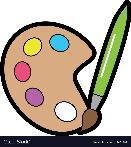 LUMNariši v zvezek ali na list, tisto  kar ti je bilo v počitnicah najbolj všeč.Uporabi poljubno tehniko. Lahko izdelaš trganko, uporabiš flumastre, svinčnik, barvice…. Stvari, ki jih imaš na voljo. RAČUNAM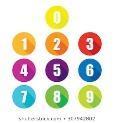 MATO simetriji smo se pogovarjali že v 1. razredu. Se še spomnite kdaj je slika simetrična?Slika je simetrična, kadar lahko sliko prepognemo tako, da dobimo dva popolnoma enaka dela. Na slikah pregib ponazarja črta.ta hiša je simetrična        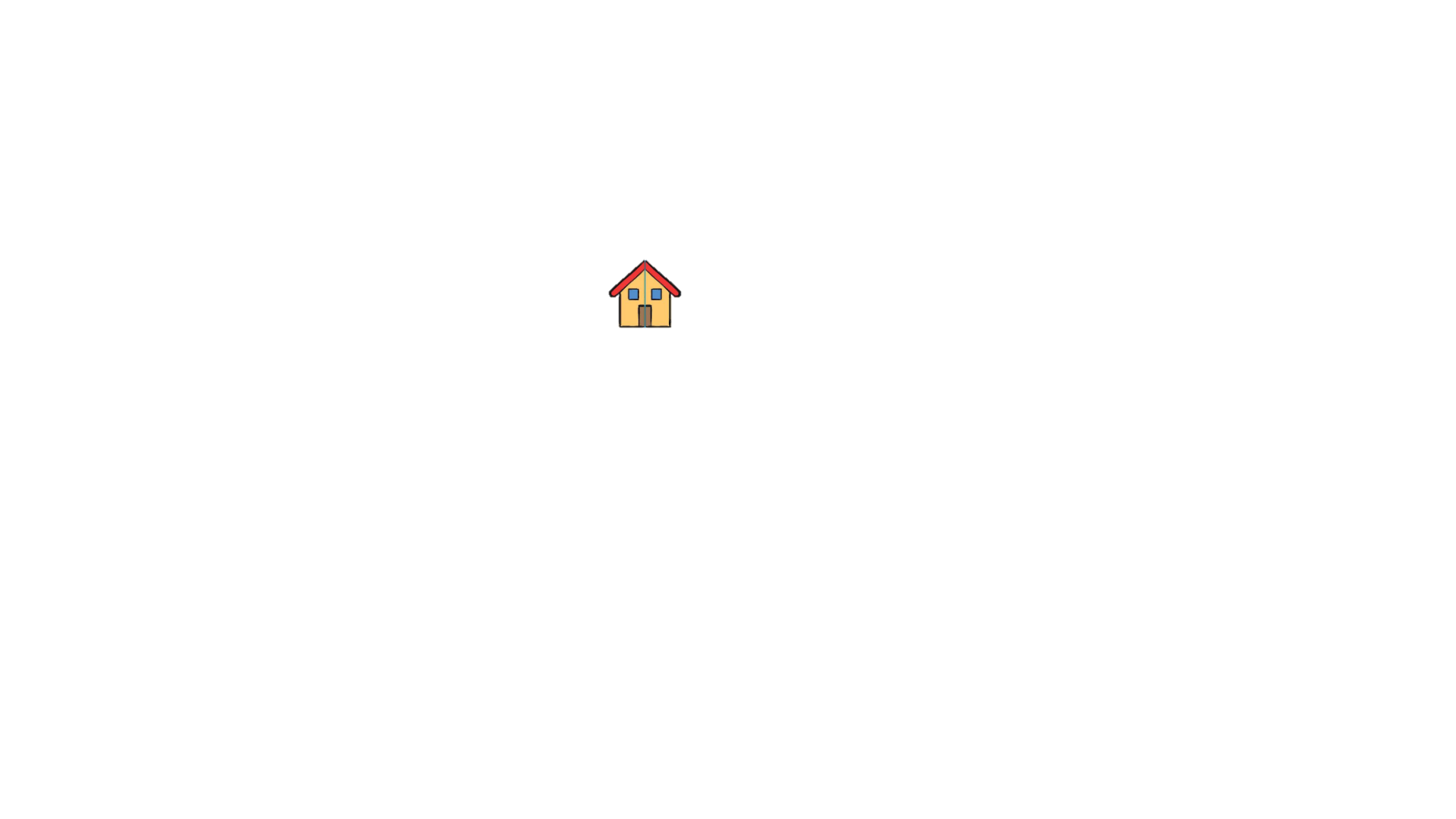 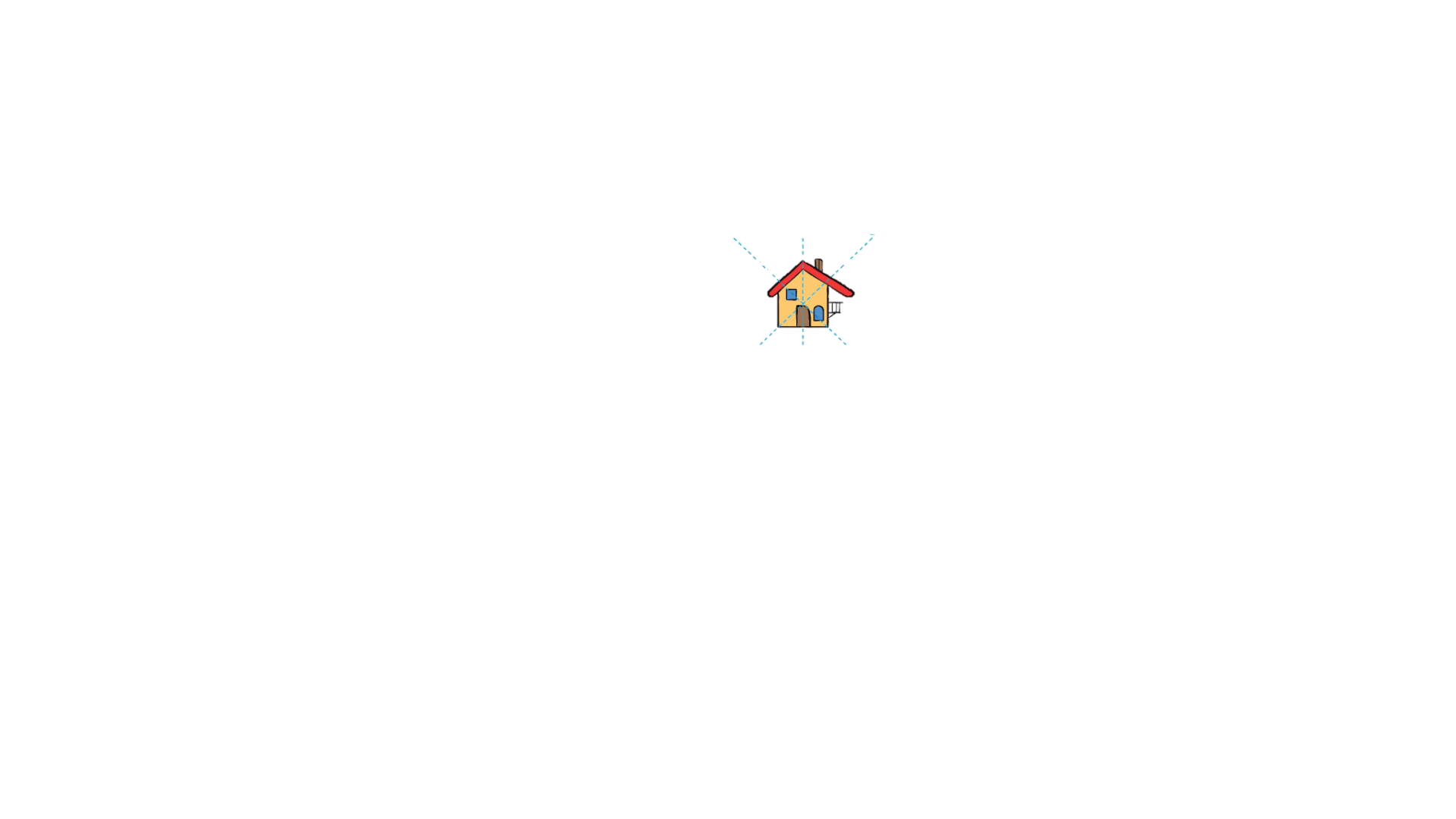                                                           ta hiša pa ni simetričnaOglejte si slike na strani 57 v DZ in na črto zapišite ali se bosta dela prekrivala.https://www.ucimte.com/?q=interaktivni_ucbenik_prost_dostop/1000028#/iscem_simetrijoNato pa v drugi nalogi dopolnite sliko na drugi strani črte, da bo simetrična.Da boste svoje znanje o simetriji utrdili se pozabavajte z igro Mozaik na tej povezavi.https://interaktivne-vaje.si/didakticne_igre/didakticne_igre_razno_mlajsi.htmlTukaj pa je še povezava s prikazom kako lahko s kockami, ki jih imate doma vadite in ustvarjate simetrične slike. http://igramose.blogspot.com/2018/01/simetrija.html   RAZISKUJEM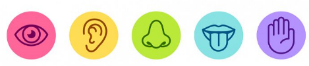 SPOV učbeniku za spoznavanje okolja preberi stvari, ki so zapisane o našem telesu. Ustno odgovori na zastavljena vprašanja na 61. strani.https://www.ucimte.com/?q=interaktivni_ucbenik_prost_dostop/1000148#/62 OVREDNOTIM SVOJE DELO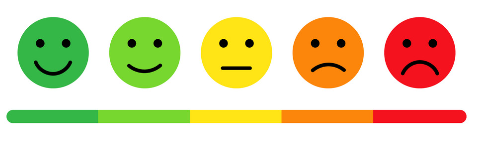 Kaj sem se danes učil/-a? Kaj mi je šlo dobro? Kaj moram popraviti?Kako sem se počutil/-a  v šoli doma? Bi kaj želel/-a predlagati? Kaj bi sporočil svoji učiteljici in sošolcem? 